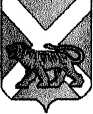 АДМИНИСТРАЦИЯСЕРГЕЕВСКОГО СЕЛЬСКОГО ПОСЕЛЕНИЯПОГРАНИЧНОГО МУНИЦИПАЛЬНОГО РАЙОНАПРИМОРСКОГО КРАЯ                                                       ПОСТАНОВЛЕНИЕ12.11.2014                                         с. Сергеевка                                                № 111О праздновании Дня Матери в Сергеевском сельском поселении В соответствии  с пп.1.12 ч.1 ст.14 Федерального закона от 06.10.2003 года № 131-ФЗ « Об общих принципах организации местного самоуправления в Российской Федерации», Указом Президента РФ от 30.01.1998 года № 120 «О ежегодном праздновании в последнее воскресенье ноября Дня матери», руководствуясь Уставом Сергеевского сельского поселения Пограничного муниципального района, решением муниципального комитета  Сергеевского сельского поселения  от  13.12.2013 № 215  «О бюджете Сергеевского сельского поселения на 2014 год и плановый период 2015 и  2016 годов», муниципальной целевой программой  «Развитие культуры в Сергеевском сельском поселении на 2014-2016 годы»,  утверждённой постановлением администрации Сергеевского сельского поселения от 07.11.2013 №128 (в редакции постановления от «30» января 2014 № 19), муниципальной целевой программой «Патриотическое воспитание молодёжи Сергеевского сельского поселения на 2014 – 2016 годы», утверждённой постановлением администрации Сергеевского сельского поселения от 07.11.2013 № 136 (в редакции постановления от 22.10.2014 № 98), администрация Сергеевского сельского поселения Пограничного муниципального районаПОСТАНОВЛЯЕТ:      1. Утвердить план проведения в Сергеевском сельском поселении основных мероприятий, посвященных Дню Матери (прилагается).                2. Провести 29 ноября 2014 года в муниципальном казенном учреждении « Сельский клуб с. Украинка Сергеевского сельского поселения»:              с 13.00 -15.00 – торжественное собрание, посвящённое Дню Матери;              с 21.00 – 24.00 – праздничную дискотеку.  3. Установить предельную норму наполняемости помещения 100 человек.  4. Выделить муниципальному казенному учреждению культуры « Сельский клуб с. Украинка Сергеевского сельского поселения» для проведения мероприятий, посвященных Дню матери  денежные средства в размере  5 000 (пять тысяч) рублей 00 копеек из местного бюджета Сергеевского сельского поселения. 5. Выделить старшему специалисту по населению администрации Сергеевского сельского поселения – Глухоедовой И.Ф. для проведения мероприятий, посвященных Дню матери  денежные средства в размере  1 000 (одна тысяча) рублей 00 копеек из местного бюджета Сергеевского сельского поселения.           6. Медведевой Р.И.  – и.о. заведующей МКУ «СК с. Украинка Сергеевского сельского поселения» - обеспечить подготовку и проведение праздничных мероприятий, а также соблюдение предельной нормы наполняемости помещения.     7. Обнародовать настоящее постановление на информационных стендах в помещениях администрации Сергеевского сельского поселения, библиотеки села Сергеевка и сельского клуба села Украинка и разместить на официальном сайте администрации поселения: www.sp-sergeevskoe.ru.    8. Контроль исполнения настоящего постановления оставляю за собой.Глава администрации Сергеевского сельского поселения                                                  И.В. Старченко                                                                                          Приложение                                                                  к постановлению                                                                                       администрации Сергеевского                                                                         сельского поселения                                                                                  от «    »                 2014 г. №                                                                ПЛАН мероприятий по проведению Дня Матери  на территории Сергеевского сельского поселенияСтарший специалист администрации                                                  И.Ф. ГлухоедоваАДМИНИСТРАЦИЯСЕРГЕЕВСКОГО СЕЛЬСКОГО ПОСЕЛЕНИЯПОГРАНИЧНОГО МУНИЦИПАЛЬНОГО РАЙОНАПРИМОРСКОГО КРАЯПОСТАНОВЛЕНИЕ___________                                    с. Сергеевка                                                   № ______О проведенииНовогодних и Рождественских праздников 2014 годаВ соответствии  с пп.1.12 ч.1 ст.14 Федерального закона от 06.10.2003 года № 131-ФЗ « Об общих принципах организации местного самоуправления в Российской Федерации», Уставом Сергеевского сельского поселения Пограничного муниципального района, решением муниципального комитета  от 12.11.2012 №83 «О бюджете Сергеевского сельского поселения Пограничного муниципального района на 2013-2015 год», с муниципальной целевой программой  «Развитие культуры в Сергеевском сельском поселении на 2013 год», администрация Сергеевского сельского поселения Пограничного муниципального районаПОСТАНОВЛЯЕТ:1. Провести в муниципальном казенном учреждении культуры «Сельский клуб с. Украинка Сергеевского сельского поселения»:1) 30 декабря 2013 года с 12.00 до 15.00- детский новогодний утренник «Сказка о том, как Бармолей мечтал стать Дедом Морозом».2) с 31 декабря 2013 г. на 01 января 2014 г. с 01.00 до 06.00 – новогодний бал для взрослых.3) 06 января 2014 г. с 21.00 до 24.00 – рождественскую дискотеку для взрослых.4) с 27 декабря 2013 г. по 30 декабря 2013 г. – предоставить населению  Сергеевского сельского поселения выездную платную услугу «Выезд на дом Деда Мороза и Снегурочки с поздравлениями и подарками».2. Установить предельную норму наполняемости помещения при проведении детского новогоднего утренника – 50 человек.3. Установить стоимость входного билета:- на детский утренник – бесплатно;- на дискотеки для взрослых – 100 рублей (расчет прилагается).4. Установить стоимость услуги жителям Сергеевского сельского поселения « Выезд на дом Деда Мороза и Снегурочки с поздравлениями и подарками» - 300 рублей (расчет прилагается).5. Выделить муниципальному казенному учреждению культуры « Сельский клуб с. Украинка Сергеевского сельского поселения» для проведения мероприятий, посвященных празднованию Нового 2014 года денежные средства в размере  10 400 (десять тысяч четыреста) рублей 00 копеек из местного бюджета Сергеевского сельского поселения.6. Полищук Е.В. – заведующей муниципальным казенным учреждением культуры «Сельский клуб с. Украинка Сергеевского сельского поселения» - обеспечить подготовку и проведение праздничных мероприятий, а также соблюдение предельной нормы наполняемости помещения.7. Настоящее постановление вывесить для обнародования на информационных стендах в помещении администрации Сергеевского сельского поселения Пограничного муниципального района, в зданиях сельской библиотеки с. Сергеевка и сельского клуба с Украинка и разместить на официальном сайте Сергеевского сельского поселения (www.sp-sergeevskoe.ru.)8. Контроль за выполнением настоящего постановления оставляю за собой.Глава администрацииСергеевского сельского поселения                                                  И.В.Старченко Калькуляциястоимости входного билета на новогодний бал, Рождествов МКУ «Сельский клуб с. Украинка Сергеевского сельского поселения»Стоимость входного билета 100 рублей 00 копеекНатуральный показатель - 40 билетов 1. Стоимость электроэнергии 20 ч. *5кВт*3,71=371 руб.00коп.2. Прочие расходы -                                               2200 руб.00коп.3. Призы -                                                                1000 руб.00коп.4. Всего -                                                                  3571 руб.00коп.5. Рентабельность 12% -                                         429 руб.00коп.Всего затрат с учетом рентабельности                 4000 руб.00коп.Заведующий МКУ «Сельский клуб с. Украинка Сергеевского сельского поселения»                            Е.В.ПолищукГлавный бухгалтер                                                                              Т.Е.Ямчук       Калькуляциястоимости выездной услуги «Выезд на дом Деда Мороза и Снегурочки с поздравлениями и подарками», оказываемой МКУ «Сельский клуб с. УкраинкаСергеевского сельского поселения»Стоимость услуги 300 рублей 00 копеекНатуральный показатель – 30 человек3. Призы -                                                           1000 руб.00коп.4. Автоуслуги – 8 часов -                                  8000 руб.00коп.Всего затрат с учетом рентабельности            9000 руб.00коп.Заведующий МКУ «Сельский клуб с. Украинка Сергеевского сельского поселения»                            Е.В.ПолищукГлавный бухгалтер                                                                              Т.Е.Ямчук       № п/пНаименование мероприятия Дата проведенияОтветственные 1Литературно – поэтическая гостиная, посвященная ко Дню матери: «Целую, низко голову склоняя»27.11.2014  Медведева Р.И.Серебрякова О.Н.2Конкурс рисунков: «Моя мама лучше всех»27.11.2014    Медведева Р.И.3Поздравительная программа для мам. Концерт ко Дню матери.28.11.2014Заместитель директора по воспитательной работе МБОУ СОШ с. Сергеевка- Сапронова С.А.4Конкурсная программа для мам28.11.2014Заместитель директора по воспитательной работе МБОУ СОШ с. Сергеевка- Сапронова С.А.   5Конкурс рисунков, плакатов. 28.11.2014Заместитель директора по воспитательной работе МБОУ СОШ с. Сергеевка-Сапронова С.А.6Конкурс фильмов: «Моя мама самая красивая»28.11.2014Классные руководители МБОУ СОШ с. Сергеевка